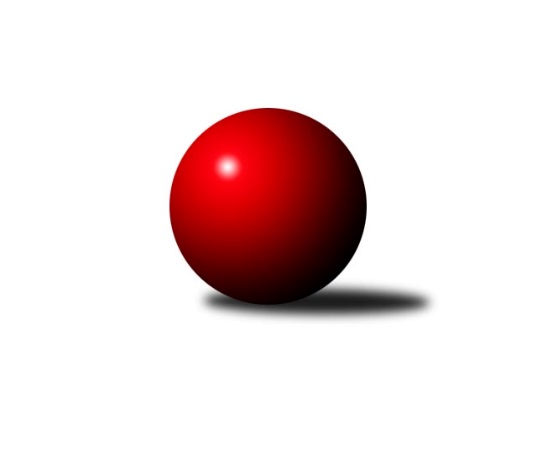 Č.9Ročník 2019/2020	16.7.2024 Východočeská soutěž skupina C 2019/2020Statistika 9. kolaTabulka družstev:		družstvo	záp	výh	rem	proh	skore	sety	průměr	body	plné	dorážka	chyby	1.	TJ Tesla Pardubice B	8	7	0	1	74 : 22 	(35.5 : 20.5)	1688	14	1163	525	27.1	2.	TJ Jiskra Hylváty C	8	5	0	3	60 : 36 	(36.0 : 20.0)	1643	10	1150	493	33.1	3.	KK Vysoké Mýto C	8	5	0	3	56 : 40 	(35.5 : 28.5)	1560	10	1108	452	35.4	4.	SK Rybník B	8	3	2	3	45 : 51 	(27.0 : 27.0)	1519	8	1091	427	44	5.	TJ Tesla Pardubice D	7	3	0	4	40 : 44 	(27.5 : 26.5)	1593	6	1142	451	38.7	6.	KK Svitavy D	8	3	0	5	42 : 54 	(25.0 : 31.0)	1569	6	1108	461	40.6	7.	KK Svitavy C	7	3	0	4	35 : 49 	(22.5 : 33.5)	1562	6	1095	467	38.3	8.	TJ Tesla Pardubice C	8	2	1	5	38 : 58 	(26.0 : 34.0)	1507	5	1083	424	40.3	9.	TJ Jiskra Hylváty B	8	2	1	5	30 : 66 	(25.0 : 39.0)	1538	5	1099	439	41.4Tabulka doma:		družstvo	záp	výh	rem	proh	skore	sety	průměr	body	maximum	minimum	1.	KK Vysoké Mýto C	4	4	0	0	42 : 6 	(25.0 : 7.0)	1664	8	1712	1612	2.	TJ Tesla Pardubice B	4	4	0	0	38 : 10 	(15.0 : 9.0)	1656	8	1691	1618	3.	TJ Jiskra Hylváty C	4	3	0	1	36 : 12 	(23.0 : 9.0)	1666	6	1708	1615	4.	KK Svitavy D	4	3	0	1	32 : 16 	(16.0 : 10.0)	1641	6	1732	1583	5.	SK Rybník B	4	2	2	0	31 : 17 	(17.0 : 11.0)	1465	6	1500	1431	6.	TJ Tesla Pardubice D	4	2	0	2	28 : 20 	(17.5 : 12.5)	1638	4	1711	1586	7.	KK Svitavy C	3	1	0	2	12 : 24 	(8.5 : 15.5)	1606	2	1672	1513	8.	TJ Tesla Pardubice C	4	1	0	3	18 : 30 	(14.0 : 18.0)	1591	2	1612	1563	9.	TJ Jiskra Hylváty B	4	1	0	3	12 : 36 	(14.0 : 18.0)	1546	2	1612	1442Tabulka venku:		družstvo	záp	výh	rem	proh	skore	sety	průměr	body	maximum	minimum	1.	TJ Tesla Pardubice B	4	3	0	1	36 : 12 	(20.5 : 11.5)	1692	6	1748	1619	2.	TJ Jiskra Hylváty C	4	2	0	2	24 : 24 	(13.0 : 11.0)	1631	4	1658	1606	3.	KK Svitavy C	4	2	0	2	23 : 25 	(14.0 : 18.0)	1552	4	1696	1411	4.	TJ Tesla Pardubice C	4	1	1	2	20 : 28 	(12.0 : 16.0)	1480	3	1582	1437	5.	TJ Jiskra Hylváty B	4	1	1	2	18 : 30 	(11.0 : 21.0)	1557	3	1642	1430	6.	TJ Tesla Pardubice D	3	1	0	2	12 : 24 	(10.0 : 14.0)	1589	2	1664	1552	7.	SK Rybník B	4	1	0	3	14 : 34 	(10.0 : 16.0)	1537	2	1634	1428	8.	KK Vysoké Mýto C	4	1	0	3	14 : 34 	(10.5 : 21.5)	1525	2	1617	1429	9.	KK Svitavy D	4	0	0	4	10 : 38 	(9.0 : 21.0)	1532	0	1630	1485Tabulka podzimní části:		družstvo	záp	výh	rem	proh	skore	sety	průměr	body	doma	venku	1.	TJ Tesla Pardubice B	8	7	0	1	74 : 22 	(35.5 : 20.5)	1688	14 	4 	0 	0 	3 	0 	1	2.	TJ Jiskra Hylváty C	8	5	0	3	60 : 36 	(36.0 : 20.0)	1643	10 	3 	0 	1 	2 	0 	2	3.	KK Vysoké Mýto C	8	5	0	3	56 : 40 	(35.5 : 28.5)	1560	10 	4 	0 	0 	1 	0 	3	4.	SK Rybník B	8	3	2	3	45 : 51 	(27.0 : 27.0)	1519	8 	2 	2 	0 	1 	0 	3	5.	TJ Tesla Pardubice D	7	3	0	4	40 : 44 	(27.5 : 26.5)	1593	6 	2 	0 	2 	1 	0 	2	6.	KK Svitavy D	8	3	0	5	42 : 54 	(25.0 : 31.0)	1569	6 	3 	0 	1 	0 	0 	4	7.	KK Svitavy C	7	3	0	4	35 : 49 	(22.5 : 33.5)	1562	6 	1 	0 	2 	2 	0 	2	8.	TJ Tesla Pardubice C	8	2	1	5	38 : 58 	(26.0 : 34.0)	1507	5 	1 	0 	3 	1 	1 	2	9.	TJ Jiskra Hylváty B	8	2	1	5	30 : 66 	(25.0 : 39.0)	1538	5 	1 	0 	3 	1 	1 	2Tabulka jarní části:		družstvo	záp	výh	rem	proh	skore	sety	průměr	body	doma	venku	1.	KK Svitavy C	0	0	0	0	0 : 0 	(0.0 : 0.0)	0	0 	0 	0 	0 	0 	0 	0 	2.	TJ Jiskra Hylváty C	0	0	0	0	0 : 0 	(0.0 : 0.0)	0	0 	0 	0 	0 	0 	0 	0 	3.	KK Svitavy D	0	0	0	0	0 : 0 	(0.0 : 0.0)	0	0 	0 	0 	0 	0 	0 	0 	4.	TJ Jiskra Hylváty B	0	0	0	0	0 : 0 	(0.0 : 0.0)	0	0 	0 	0 	0 	0 	0 	0 	5.	SK Rybník B	0	0	0	0	0 : 0 	(0.0 : 0.0)	0	0 	0 	0 	0 	0 	0 	0 	6.	TJ Tesla Pardubice C	0	0	0	0	0 : 0 	(0.0 : 0.0)	0	0 	0 	0 	0 	0 	0 	0 	7.	TJ Tesla Pardubice D	0	0	0	0	0 : 0 	(0.0 : 0.0)	0	0 	0 	0 	0 	0 	0 	0 	8.	KK Vysoké Mýto C	0	0	0	0	0 : 0 	(0.0 : 0.0)	0	0 	0 	0 	0 	0 	0 	0 	9.	TJ Tesla Pardubice B	0	0	0	0	0 : 0 	(0.0 : 0.0)	0	0 	0 	0 	0 	0 	0 	0 Zisk bodů pro družstvo:		jméno hráče	družstvo	body	zápasy	v %	dílčí body	sety	v %	1.	Jan Vencl 	TJ Jiskra Hylváty C 	14	/	7	(100%)		/		(%)	2.	Milan Novák 	TJ Tesla Pardubice B 	14	/	7	(100%)		/		(%)	3.	Ladislav Zemánek 	TJ Tesla Pardubice B 	14	/	8	(88%)		/		(%)	4.	Jana Bulisová 	TJ Tesla Pardubice B 	10	/	8	(63%)		/		(%)	5.	Pavel Doležal 	KK Vysoké Mýto C 	10	/	8	(63%)		/		(%)	6.	Zdeněk Číž 	SK Rybník B 	8	/	4	(100%)		/		(%)	7.	Matěj Mach 	TJ Jiskra Hylváty C 	8	/	6	(67%)		/		(%)	8.	Marie Drábková 	TJ Tesla Pardubice D 	8	/	6	(67%)		/		(%)	9.	Monika Wajsarová 	TJ Jiskra Hylváty C 	8	/	6	(67%)		/		(%)	10.	Miroslav Zeman 	KK Svitavy D 	8	/	6	(67%)		/		(%)	11.	Jaroslav Polanský 	KK Vysoké Mýto C 	8	/	7	(57%)		/		(%)	12.	Lubomír Bačovský 	KK Svitavy D 	8	/	7	(57%)		/		(%)	13.	Martin Kučera 	KK Svitavy D 	8	/	8	(50%)		/		(%)	14.	Jaroslav Kaplan 	TJ Jiskra Hylváty B 	7	/	8	(44%)		/		(%)	15.	Tomáš Herrman 	SK Rybník B 	6	/	3	(100%)		/		(%)	16.	Petr John 	TJ Jiskra Hylváty C 	6	/	4	(75%)		/		(%)	17.	Jakub Hemerka 	KK Vysoké Mýto C 	6	/	5	(60%)		/		(%)	18.	Oldřich Hubáček 	TJ Tesla Pardubice C 	6	/	5	(60%)		/		(%)	19.	Petra Stránská 	TJ Tesla Pardubice C 	6	/	5	(60%)		/		(%)	20.	Martina Nováková 	TJ Tesla Pardubice B 	6	/	5	(60%)		/		(%)	21.	Ivana Brabcová 	TJ Tesla Pardubice D 	6	/	5	(60%)		/		(%)	22.	Martin Bryška 	TJ Jiskra Hylváty B 	6	/	6	(50%)		/		(%)	23.	Dalimil Jetmar 	TJ Jiskra Hylváty B 	6	/	6	(50%)		/		(%)	24.	Petr Leinweber 	KK Svitavy C 	6	/	7	(43%)		/		(%)	25.	Jiří Turek 	TJ Tesla Pardubice D 	6	/	7	(43%)		/		(%)	26.	Patricie Hubáčková 	TJ Tesla Pardubice C 	6	/	7	(43%)		/		(%)	27.	Ivana Plchová 	KK Svitavy C 	5	/	6	(42%)		/		(%)	28.	Michal Jasanský 	KK Vysoké Mýto C 	4	/	3	(67%)		/		(%)	29.	Matěj Drábek 	TJ Tesla Pardubice D 	4	/	3	(67%)		/		(%)	30.	Josef Ledajaks 	KK Vysoké Mýto C 	4	/	4	(50%)		/		(%)	31.	Lukáš Hubáček 	TJ Tesla Pardubice C 	4	/	4	(50%)		/		(%)	32.	Kateřina Bezdíčková 	SK Rybník B 	4	/	4	(50%)		/		(%)	33.	Jiří Zvejška 	KK Vysoké Mýto C 	4	/	5	(40%)		/		(%)	34.	Michal Vondrouš 	TJ Jiskra Hylváty C 	4	/	5	(40%)		/		(%)	35.	Iva Jetmarová 	KK Svitavy C 	4	/	7	(29%)		/		(%)	36.	Jan Herrman 	SK Rybník B 	3	/	3	(50%)		/		(%)	37.	Jiří Brabec 	TJ Tesla Pardubice D 	3	/	4	(38%)		/		(%)	38.	Pavel Strnad 	TJ Jiskra Hylváty B 	3	/	7	(21%)		/		(%)	39.	Pavel Sýkora 	KK Svitavy D 	2	/	1	(100%)		/		(%)	40.	Miroslav Klusák 	KK Svitavy C 	2	/	2	(50%)		/		(%)	41.	Adam Krátký 	KK Svitavy C 	2	/	2	(50%)		/		(%)	42.	Marek Crlík 	TJ Tesla Pardubice C 	2	/	4	(25%)		/		(%)	43.	Jiří Šafář 	SK Rybník B 	2	/	4	(25%)		/		(%)	44.	Pavel Renza 	SK Rybník B 	2	/	4	(25%)		/		(%)	45.	Miloslav Vaněk 	TJ Tesla Pardubice B 	2	/	4	(25%)		/		(%)	46.	Ladislav Češka 	KK Svitavy D 	2	/	5	(20%)		/		(%)	47.	Milan Pustaj 	SK Rybník B 	2	/	5	(20%)		/		(%)	48.	Lukáš Doubek 	TJ Tesla Pardubice C 	2	/	7	(14%)		/		(%)	49.	Hana Krumlová 	TJ Tesla Pardubice D 	1	/	3	(17%)		/		(%)	50.	Jakub Stejskal 	TJ Jiskra Hylváty C 	0	/	1	(0%)		/		(%)	51.	Kryštof Vavřín 	TJ Jiskra Hylváty B 	0	/	1	(0%)		/		(%)	52.	Stanislav Rücker 	TJ Jiskra Hylváty B 	0	/	2	(0%)		/		(%)	53.	Jaromír Svojanovský 	KK Svitavy C 	0	/	2	(0%)		/		(%)	54.	Jan Vostrčil 	TJ Jiskra Hylváty B 	0	/	2	(0%)		/		(%)	55.	Luboš Háva 	KK Svitavy D 	0	/	2	(0%)		/		(%)	56.	Jan Hodr 	TJ Jiskra Hylváty C 	0	/	3	(0%)		/		(%)Průměry na kuželnách:		kuželna	průměr	plné	dorážka	chyby	výkon na hráče	1.	Pardubice, 1-2	1620	1142	478	33.8	(405.2)	2.	Svitavy, 1-2	1618	1148	469	41.8	(404.7)	3.	Vysoké Mýto, 1-2	1593	1118	474	36.1	(398.3)	4.	Hylváty, 1-2	1585	1111	474	36.8	(396.4)	5.	TJ Sokol Rybník, 1-2	1447	1038	409	43.3	(361.9)	6.	- volno -, 1-4	0	0	0	0.0	(0.0)Nejlepší výkony na kuželnách:Pardubice, 1-2TJ Tesla Pardubice D	1711	5. kolo	Marie Drábková 	TJ Tesla Pardubice D	451	5. koloKK Svitavy C	1696	7. kolo	Miroslav Klusák 	KK Svitavy C	446	7. koloTJ Tesla Pardubice B	1691	8. kolo	Milan Novák 	TJ Tesla Pardubice B	442	8. koloTJ Tesla Pardubice B	1676	6. kolo	Jana Bulisová 	TJ Tesla Pardubice B	441	5. koloTJ Tesla Pardubice B	1674	5. kolo	Marie Drábková 	TJ Tesla Pardubice D	441	9. koloTJ Tesla Pardubice D	1664	6. kolo	Petr Leinweber 	KK Svitavy C	439	7. koloTJ Jiskra Hylváty C	1653	9. kolo	Miroslav Zeman 	KK Svitavy D	438	8. koloTJ Tesla Pardubice D	1641	7. kolo	Jakub Stejskal 	TJ Jiskra Hylváty C	438	9. koloTJ Tesla Pardubice B	1639	4. kolo	Ladislav Zemánek 	TJ Tesla Pardubice B	437	5. koloKK Svitavy D	1630	8. kolo	Marie Drábková 	TJ Tesla Pardubice D	437	3. koloSvitavy, 1-2KK Svitavy D	1732	7. kolo	Petr Leinweber 	KK Svitavy C	469	1. koloTJ Tesla Pardubice B	1726	3. kolo	Jan Vencl 	TJ Jiskra Hylváty C	459	6. koloKK Svitavy C	1672	1. kolo	Miroslav Zeman 	KK Svitavy D	456	7. koloTJ Jiskra Hylváty C	1658	6. kolo	Ivana Brabcová 	TJ Tesla Pardubice D	448	8. koloTJ Tesla Pardubice D	1655	8. kolo	Iva Jetmarová 	KK Svitavy C	447	6. koloKK Svitavy D	1636	4. kolo	Ladislav Zemánek 	TJ Tesla Pardubice B	446	3. koloSK Rybník B	1634	9. kolo	Monika Wajsarová 	TJ Jiskra Hylváty C	446	6. koloKK Svitavy C	1634	6. kolo	Zdeněk Číž 	SK Rybník B	445	9. koloKK Svitavy D	1614	2. kolo	Jiří Brabec 	TJ Tesla Pardubice D	441	8. koloTJ Jiskra Hylváty B	1608	7. kolo	Miroslav Zeman 	KK Svitavy D	437	2. koloVysoké Mýto, 1-2KK Vysoké Mýto C	1712	7. kolo	Josef Ledajaks 	KK Vysoké Mýto C	488	7. koloKK Vysoké Mýto C	1709	9. kolo	Pavel Doležal 	KK Vysoké Mýto C	482	9. koloKK Vysoké Mýto C	1621	5. kolo	Pavel Doležal 	KK Vysoké Mýto C	458	7. koloTJ Tesla Pardubice B	1619	7. kolo	Josef Ledajaks 	KK Vysoké Mýto C	439	9. koloKK Vysoké Mýto C	1612	2. kolo	Pavel Doležal 	KK Vysoké Mýto C	439	2. koloKK Svitavy C	1549	9. kolo	Pavel Doležal 	KK Vysoké Mýto C	437	5. koloKK Svitavy D	1485	5. kolo	Milan Novák 	TJ Tesla Pardubice B	429	7. koloTJ Tesla Pardubice C	1437	2. kolo	Jaroslav Polanský 	KK Vysoké Mýto C	427	5. kolo		. kolo	Jaroslav Polanský 	KK Vysoké Mýto C	427	2. kolo		. kolo	Jana Bulisová 	TJ Tesla Pardubice B	416	7. koloHylváty, 1-2TJ Tesla Pardubice B	1748	9. kolo	Milan Novák 	TJ Tesla Pardubice B	457	9. koloTJ Jiskra Hylváty C	1708	1. kolo	Jan Vencl 	TJ Jiskra Hylváty C	455	1. koloTJ Jiskra Hylváty C	1699	5. kolo	Jan Vencl 	TJ Jiskra Hylváty C	454	3. koloTJ Jiskra Hylváty C	1643	8. kolo	Petr John 	TJ Jiskra Hylváty C	446	5. koloTJ Jiskra Hylváty B	1642	3. kolo	Jan Vencl 	TJ Jiskra Hylváty C	443	5. koloTJ Jiskra Hylváty C	1615	3. kolo	Petr John 	TJ Jiskra Hylváty C	441	8. koloTJ Jiskra Hylváty B	1612	9. kolo	Monika Wajsarová 	TJ Jiskra Hylváty C	440	8. koloTJ Jiskra Hylváty B	1587	6. kolo	Matěj Mach 	TJ Jiskra Hylváty C	439	5. koloTJ Tesla Pardubice C	1582	4. kolo	Martin Bryška 	TJ Jiskra Hylváty B	439	3. koloKK Svitavy C	1550	2. kolo	Jana Bulisová 	TJ Tesla Pardubice B	436	9. koloTJ Sokol Rybník, 1-2SK Rybník B	1500	4. kolo	Oldřich Hubáček 	TJ Tesla Pardubice C	411	6. koloSK Rybník B	1470	8. kolo	Kateřina Bezdíčková 	SK Rybník B	410	4. koloSK Rybník B	1457	1. kolo	Tomáš Herrman 	SK Rybník B	405	8. koloTJ Tesla Pardubice C	1453	6. kolo	Zdeněk Číž 	SK Rybník B	393	8. koloSK Rybník B	1431	6. kolo	Josef Ledajaks 	KK Vysoké Mýto C	392	8. koloTJ Jiskra Hylváty B	1430	1. kolo	Tomáš Herrman 	SK Rybník B	385	4. koloKK Vysoké Mýto C	1429	8. kolo	Michal Jasanský 	KK Vysoké Mýto C	378	8. koloKK Svitavy C	1411	4. kolo	Tomáš Herrman 	SK Rybník B	375	6. kolo		. kolo	Dalimil Jetmar 	TJ Jiskra Hylváty B	372	1. kolo		. kolo	Zdeněk Číž 	SK Rybník B	369	1. kolo- volno -, 1-4Četnost výsledků:	9.0 : 3.0	1x	8.0 : 4.0	4x	6.0 : 6.0	2x	4.0 : 8.0	7x	2.0 : 10.0	4x	12.0 : 0.0	2x	10.0 : 2.0	14x	0.0 : 12.0	2x